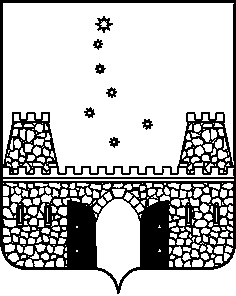 АДМИНИСТРАЦИИ МУНИЦИПАЛЬНОГО ОБРАЗОВАНИЯ 
СТАРОМИНСКИЙ РАЙОНПОСТАНОВЛЕНИЕот__________                                                                                               №____   ст-ца СтароминскаяОб утверждении муниципальной программымуниципального образования Староминский район «Развитие субъектов малого и среднего предпринимательства муниципального образования Староминский район на 2024 – 2028 годы»В соответствии с Федеральным законом от 6 октября 2003 года № 131-ФЗ «Об общих принципах организации местного самоуправления в Российской Федерации», с Федеральным законом от 24 июля 2007 года № 209-ФЗ «О развитии малого и среднего предпринимательства в Российской Федерации», Законом Краснодарского края от 4 апреля 2008 года № 1448-КЗ «О развитии малого и среднего предпринимательства в Краснодарском крае», Уставом муниципального образования Староминский район, постановлением главы администрации (губернатора) Краснодарского края от 05 октября 2015 года  № 943 «Об утверждении государственной программы Краснодарского края «Социально-экономическое и инновационное  развитие  Краснодарского края», постановлением администрации муниципального образования Староминский район от 06 июня 2017 года № 703 «Порядок разработки, формирования, реализации и оценки эффективности реализации муниципальных программ муниципального образования Староминский район», руководствуясь статьей 31 Устава муниципального образования Староминский район п о с т а н о в л я ю:1. Утвердить муниципальную программу «Развитие субъектов малого и среднего предпринимательства муниципального образования Староминский район на 2024-2028 годы» (прилагается).2. Финансовому управлению администрации муниципального образования Староминский  Прудкогляд Ю.Г. предусмотреть финансирование мероприятий муниципальной программы «Развитие субъектов малого и среднего предпринимательства муниципального образования Староминский район на 2024-2028 годы» в бюджете муниципального образования Староминский район.3. Начальнику организационного отдела управления делами администрации муниципального образования Староминский район Семеняко Г.Ю. обеспечить опубликование настоящего постановления на официальном сайте администрации муниципального образования Староминский район. 4. Контроль за выполнением настоящего постановления возложить на заместителя главы муниципального образования, начальника управления экономики администрации муниципального образования Староминский район      Е.С. Леденёву.5. Постановление вступает в силу со дня его официального обнародования. Глава муниципального образованияСтароминский район                                                                                     В.В.ГорбПАСПОРТмуниципальной программымуниципального образования Староминский район«Развитие субъектов малого и среднего предпринимательства муниципального образования Староминский район» Характеристика текущего состояния и основные проблемы развития субъектов малого и среднего предпринимательства муниципального образования Староминский районМалый и средний бизнес муниципального образования Староминский район интенсивно развивается. Малый бизнес сегодня является  неотъемлемой частью районной экономики. По состоянию на 01 апреля 2023 года общее количество субъектов малого и среднего предпринимательства составило 1316 единиц, что на 5 единиц, или на 0,4% больше уровня прошлого года. Повышение общего количества субъектов произошло за счет увеличения  числа индивидуальных предпринимателей и  малых форм хозяйствования.Количество индивидуальных предпринимателей по итогам I квартала 2023 года составило 1181 единицы, что на 5 единиц, или 0,4% выше аналогичного периода прошлого года. Доля субъектов малого и среднего предпринимательства в общем количестве хозяйствующих субъектов муниципального образования составила 89,1%. Количество субъектов малого и среднего предпринимательства в расчете на 10 000 человек населения муниципального района на I квартал 2023 составляет 336 единиц, что на 1,1% больше, чем в аналогичном периоде  2022 года. Количество вновь созданных субъектов малого и среднего предпринимательства составляет 196 человек.Среднесписочная численность работников субъектов малого и среднего предпринимательства – юридических лиц 1390 человек. Создание благоприятных условий на территории Староминского района  удалось достичь  за счет формирования инфраструктуры поддержки субъектов малого и среднего предпринимательства, а также физических лиц, применяющих специальный налоговый режим «Налог на профессиональный доход» и обеспечение ее деятельности, а именно оказание информационно-консультационных услуг субъектам малого и среднего предпринимательства и "Самозанятым", а также организацию работы коворкинг-центра в муниципальном образовании Староминский район.Несмотря на это, остаются не устраненные проблемы:отсутствует стартовый капитал у субъектов малого и среднего предпринимательства, трудность доступа к банковским кредитам из-за сложной залоговой системы; недостаточен спрос на продукцию субъектов малого и среднего  предпринимательства;сохраняется недостаток квалифицированных кадров  у субъектов малого и среднего предпринимательства. Решение существующих проблем и дальнейшее развитие малого и среднего предпринимательства в Староминской районе возможны только при создании благоприятных условий для развития предпринимательства путем оказания комплексной и адресной поддержки субъектам малого и среднего предпринимательства в различных направлениях: информационном, консультационном, обучающем и др.Без достаточного финансирования программных мероприятий в Староминском районе невозможно:сохранить позиции малого и среднего предпринимательства;ожидать рост числа субъектов малого и среднего предпринимательства;ожидать рост налоговых поступлений;увеличить рост числа работников занятых в сфере малого и среднего предпринимательства. 	Предполагается, что реализация мероприятий муниципальной программы «Развитие субъектов малого и среднего предпринимательства в муниципальном образовании Староминский район» позволит обеспечить и улучшить условия ведения бизнеса в Староминском районе.2. Цели, задачи и целевые показатели, сроки и этапы реализациимуниципальной программыНастоящая Программа направлена на достижение целей и задач развития системы малого и среднего предпринимательства, позволит согласовать и скоординировать совместные действия муниципального образования Староминский район, финансовых институтов, предпринимательских структур по развитию системы малого и среднего предпринимательства в муниципальном образовании Староминский район.   Основными целями Программы являются:повышение темпов развития малого и среднего предпринимательства как одного из факторов социально-экономического развития муниципального образования Староминский район;обеспечение благоприятных условий для развития субъектов малого и среднего предпринимательства;обеспечение конкурентоспособности субъектов малого и среднего предпринимательства;увеличение доли участия субъектов малого и среднего предпринимательства в формировании основных показателей социально-экономического развития муниципального образования Староминский район (производство товаров, оказание услуг, чистые налоги);повышение социальной эффективности деятельности субъектов малого и среднего предпринимательства (рост численности занятых в сфере малого и среднего предпринимательства, рост средних доходов и повышение уровня социальной защищенности работников малых и средних предприятий).Для достижения поставленных целей предусматривается решение следующих задач: увеличение числа субъектов малого и среднего предпринимательства;совершенствование внешней среды для развития малого и среднего предпринимательства;развитие системы финансовой, имущественной, информационной, консультационной и организационной поддержки субъектов малого и среднего предпринимательства;повышение конкурентоспособности выпускаемой субъектами малого и среднего предпринимательства продукции, увеличение объемов ее производства;пропаганда и популяризация предпринимательской деятельности;          взаимодействие с некоммерческими организациями, выражающими интересы субъектов малого и среднего предпринимательства;          развитие субъектов малого и среднего предпринимательства.Комплексное решение задач развития малого и среднего предпринимательства в муниципальном образовании Староминский район программно-целевым методом позволит обеспечить согласованность, своевременность, финансирование и полноту реализации решений, тем самым обеспечив эффективность использования средств и требуемый результат.Перечень целевых показателей муниципальной программы приведен в приложении № 1 к муниципальной программе.Целевой показатель «Доля субъектов малого и среднего предпринимательства в общем количестве хозяйствующих субъектов» рассчитывается по формуле:	ДСубМСрБ = СубМСрБ / ВсСуб * 100,где:   ДСубМСрБ – доля субъектов малого и среднего бизнеса в общем количестве хозяйствующих субъектов;	СубМСрБ – количество субъектов малого и среднего бизнеса (данные мониторинга деятельности субъектов малого бизнеса, проводимого отделом инвестиций, потребительской сферы и предпринимательства управления экономики);ВсСуб – все хозяйствующие субъекты, осуществляющие деятельность на территории муниципального образования Староминский район (данные мониторинга, проводимого отделом инвестиций, потребительской сферы и предпринимательства управления экономики).Срок реализации муниципальной программы: 2024-2028 годы.Этапы реализации муниципальной программы  не установлены.3. Перечень и краткое описание подпрограмм, ведомственных целевых программ и основных мероприятий муниципальной программыВ рамках муниципальной программы не реализуются подпрограммы, ведомственные целевые программы.В рамках муниципальной программы реализуется основное мероприятие: «Развитие малого и среднего предпринимательства».Информация об основном мероприятии муниципальной программы приведена в приложении № 2 к муниципальной программе.4. Обоснование ресурсного обеспечения муниципальной программыФинансирование муниципальной программы осуществляется за счёт средств бюджета муниципального образования Староминский район. Общий объём финансирования муниципальной программы составляет 2000,0 тыс. рублей.При определении объемов финансирования муниципальной программы за основу взяты данные о фактических расходах мероприятий предыдущих лет, замечания и предложения по оптимизации расходов, а также необходимости исполнения полномочий по развитию предпринимательства, предусмотренного законодательством.5. Методика оценки эффективности реализациимуниципальной программыОценка эффективности реализации муниципальной программы проводится ежегодно. Результаты оценки эффективности реализации муниципальной программы предоставляются в отдел экономического развития управления экономики  администрации муниципального образования Староминский район. Оценка эффективности реализации муниципальной программы осуществляется в соответствии с типовой методикой оценки эффективности реализации муниципальной программы, утвержденной постановлением администрации муниципального образования Староминский район  от 6 июня 2017 года № 703 «Об утверждении  Порядка разработки, формирования, реализации и оценки эффективности муниципальных программ муниципального образования Староминский район». 6. Механизм реализации муниципальной программы и контроль за ее выполнениемТекущее управление муниципальной программой осуществляет координатор муниципальной программы.Координатор муниципальной программы – отдел инвестиций, потребительской сферы и предпринимательства управления экономики администрации муниципального образования Староминский район - в процессе реализации муниципальной программы:   обеспечивает разработку муниципальной программы, ее согласование с участниками муниципальной программы;формирует структуру муниципальной программы и перечень участников муниципальной программы;организует реализацию муниципальной программы, координацию деятельности участников муниципальной программы;принимает решение о необходимости внесения в установленном порядке изменений в муниципальную программу;несет ответственность за достижение целевых показателей муниципальной программы;осуществляет подготовку предложений по объемам и источникам финансирования реализации муниципальной программы на основании предложений участников муниципальной программы;          разрабатывает формы отчетности для участников муниципальной программы, необходимые для осуществления контроля за выполнением муниципальной программы, устанавливает сроки их предоставления;проводит мониторинг реализации муниципальной программы и анализ отчетности, представляемой  участниками муниципальной программы;ежегодно проводит оценку эффективности реализации муниципальной программы;готовит ежегодный доклад о ходе реализации муниципальной программы и оценке эффективности ее реализации;организует информационную и разъяснительную работу, направленную на освещение целей и задач муниципальной программы на официальном сайте в информационно-телекоммуникационной сети "Интернет";размещает информацию о ходе реализации и достигнутых результатах муниципальной программы на официальном сайте в информационно-телекоммуникационной сети "Интернет";Иные исполнители отдельных мероприятий муниципальной программы, являющиеся ответственными за выполнение мероприятий муниципальной программы:ежеквартально, до 20 числа месяца, следующего за отчетным кварталом, предоставляет в отдел экономического развития управления экономики заполненные отчетные формы мониторинга реализации муниципальной программы и пояснительную записку к ним;обеспечивают достижение значений показателей результативности реализации мероприятий муниципальной программы;ежегодно до 15 февраля года, следующего за отчетным годом, направляет в отдел экономического развития управления экономики отчет об исполнении целевых показателей и доклад о ходе реализации муниципальной программы на бумажных и электронных носителях.осуществляет иные полномочия, установленные муниципальной программой.Реализация муниципальной программы осуществляется путем:Размещения заказа на поставки товаров, выполнение работ, оказание услуг в соответствии с Федеральным законом от 5 апреля 2013 года N 44-ФЗ "О контрактной системе в сфере закупок товаров, работ, услуг для обеспечения государственных и муниципальных нужд".Оказания имущественной поддержки субъектам малого и среднего предпринимательства, а также организациям, образующим инфраструктуру поддержки субъектов малого и среднего предпринимательства, в том числе на льготных условиях субъектам малого и среднего предпринимательства, осуществляющим социально-значимые виды деятельности (образование, культура, здравоохранение, социальное обеспечение, физическая культура, общественное питание, коммунальное обслуживание, пассажирский транспорт, связь). Координатор муниципальной программы осуществляет контроль за ее выполнением.Методика оценки эффективности реализации муниципальной программы представляет собой алгоритм оценки фактической эффективности в процессе и по итогам реализации муниципальной программы.Муниципальная программа подлежит приведению в соответствии с решением о бюджете не позднее трёх месяцев со дня вступления его в силу.  Заместитель главы муниципального образования, начальник управления экономики администрации муниципального образования Староминский район								Е.С. ЛеденёваЦЕЛИ, ЗАДАЧИ И ЦЕЛЕВЫЕ ПОКАЗАТЕЛИ МУНИЦИПАЛЬНОЙ ПРОГРАММЫ «Развитие субъектов малого и среднего предпринимательства муниципального образования Староминский район на 2024-2028 годы»Заместитель главы муниципального образования, начальник управления экономики администрации муниципального образования Староминский район									Е.С. ЛеденёваПЕРЕЧЕНЬ ОСНОВНЫХ МЕРОПРИЯТИЙ МУНИЦИПАЛЬНОЙ ПРОГРАММЫ «Развитие субъектов малого и среднего предпринимательства муниципального образования Староминский район на 2024-2028 годы» Заместитель главы муниципального образования, начальник управления экономики администрации  муниципального образования Староминский район							                             Е.С. ЛеденёваПриложениеУТВЕРЖДЕНпостановлением администрации муниципального образования Староминский районот  Координатор муниципальной программыОтдел инвестиций, потребительской сферы и предпринимательства управления экономики администрации муниципального образования Староминский районКоординаторы подпрограмм не предусмотреныУчастники муниципальнойпрограммыотдел инвестиций, потребительской сферы и предпринимательства управления экономики администрации муниципального образования Староминский район управление имущественных отношений администрации муниципального образования Староминский районПодпрограммы муниципальной программыне предусмотреныВедомственные целевые Программыне предусмотреныЦели муниципальной программыповышение темпов развития малого и среднего предпринимательства, как одного из факторов социально-экономического развития Староминского района; обеспечение благоприятных условий для развития субъектов малого и среднего предпринимательства;обеспечение конкурентоспособности субъектов малого и среднего предпринимательства;увеличение доли участия субъектов малого и среднего предпринимательства в формировании основных показателей социально-экономического развития муниципального образования Староминский район (производство товаров, оказание услуг, чистые налоги);повышение социальной эффективности деятельности субъектов малого и среднего предпринимательства (рост численности занятых в сфере малого и среднего предпринимательства, рост средних доходов и повышение уровня социальной защищенности работников малых и средних предприятий)Задачи муниципальной программыувеличение числа субъектов малого и среднего предпринимательства; совершенствование внешней среды для развития малого и среднего предпринимательства; развитие системы финансовой, имущественной, информационной, консультационной и организационной поддержки субъектов малого и среднего предпринимательства; повышение конкурентоспособности выпускаемой субъектами малого и среднего предпринимательства продукции, увеличение объемов ее производства;пропаганда и популяризация предпринимательской деятельности;взаимодействие с некоммерческими организациями, выражающими интересы субъектов малого и среднего предпринимательства;Перечень целевых показателей муниципальной программыдоля субъектов малого и среднего предпринимательства в общем количестве хозяйствующих субъектов; количество субъектов малого и среднего предпринимательства; Этапы и сроки реализации муниципальной программы2024-2028 годы;этапы не предусмотреныОбъемы и источники финансирования муниципальной программыОбщий объем финансирования из бюджета муниципального образования Староминский район – 1500,0 тыс. рублей, в том числе:2024 год – 300 тыс. рублей;2025 год – 300 тыс. рублей;2026 год – 300 тыс. рублей;2027 год – 300 тыс. рублей;2028 год – 300 тыс. рублей;СтатусНаименование муниципальной программы, подпрограммы, основные мероприятияОбъем финансирования, источники финансированияОценка расходов (тыс. рублей)Оценка расходов (тыс. рублей)Оценка расходов (тыс. рублей)Оценка расходов (тыс. рублей)Оценка расходов (тыс. рублей)СтатусНаименование муниципальной программы, подпрограммы, основные мероприятияОбъем финансирования, источники финансирования2024202520262027202812345678Муниципальная программаРазвитие субъектов малого и среднего предпринимательства муниципального образования Староминский район; организация и проведение конкурса «Лучшее предприятие (предприниматель) Староминского района;организация и проведение конференций, семинаров, «круглых столов» для малого и среднего предпринимательства;изготовление и распространение раздаточных и мультимедийных материалов для субъектов малого и среднего бизнеса;формирование инфраструктуры поддержки субъектов малого и среднего предпринимательства и обеспечение ее деятельностиВсего300,0300,0300,0300,0300,0Муниципальная программаРазвитие субъектов малого и среднего предпринимательства муниципального образования Староминский район; организация и проведение конкурса «Лучшее предприятие (предприниматель) Староминского района;организация и проведение конференций, семинаров, «круглых столов» для малого и среднего предпринимательства;изготовление и распространение раздаточных и мультимедийных материалов для субъектов малого и среднего бизнеса;формирование инфраструктуры поддержки субъектов малого и среднего предпринимательства и обеспечение ее деятельностиФедеральный бюджет-----Муниципальная программаРазвитие субъектов малого и среднего предпринимательства муниципального образования Староминский район; организация и проведение конкурса «Лучшее предприятие (предприниматель) Староминского района;организация и проведение конференций, семинаров, «круглых столов» для малого и среднего предпринимательства;изготовление и распространение раздаточных и мультимедийных материалов для субъектов малого и среднего бизнеса;формирование инфраструктуры поддержки субъектов малого и среднего предпринимательства и обеспечение ее деятельностиКраевой бюджет----Муниципальная программаРазвитие субъектов малого и среднего предпринимательства муниципального образования Староминский район; организация и проведение конкурса «Лучшее предприятие (предприниматель) Староминского района;организация и проведение конференций, семинаров, «круглых столов» для малого и среднего предпринимательства;изготовление и распространение раздаточных и мультимедийных материалов для субъектов малого и среднего бизнеса;формирование инфраструктуры поддержки субъектов малого и среднего предпринимательства и обеспечение ее деятельностиМестный бюджет300,0300,0300,0300,0300,0Приложение  1к муниципальной программемуниципального образования Староминский район«Развитие субъектов малого и среднего предпринимательства муниципального образования Староминский район на 2024-2028 годы»№ п/пНаименование целевого показателяЕдиница измеренияЗначение показателейЗначение показателейЗначение показателейЗначение показателейЗначение показателей№ п/пНаименование целевого показателяЕдиница измерения20242025202620272028123456781Муниципальная программа«Развитие субъектов малого и среднего предпринимательства муниципального образования Староминский район на 2024-2028 годы»«Развитие субъектов малого и среднего предпринимательства муниципального образования Староминский район на 2024-2028 годы»«Развитие субъектов малого и среднего предпринимательства муниципального образования Староминский район на 2024-2028 годы»«Развитие субъектов малого и среднего предпринимательства муниципального образования Староминский район на 2024-2028 годы»«Развитие субъектов малого и среднего предпринимательства муниципального образования Староминский район на 2024-2028 годы»«Развитие субъектов малого и среднего предпринимательства муниципального образования Староминский район на 2024-2028 годы»Цели муниципальной программыповышение темпов развития малого и среднего предпринимательства, как одного из факторов социально-экономического развития Староминского района; обеспечение благоприятныхусловий для развития субъектов малого и среднего предпринимательства; обеспечение конкурентоспособности субъектов малого и среднего предпринимательства; увеличение доли участия субъектов малого и среднего предпринимательства в формировании основных показателей социально-экономического развития муниципального образования Староминскийрайон (производство товаров, оказание услуг, чистые налоги); повышение социальной эффективности деятельности субъектов малого и среднего предпринимательства (ростчисленности занятых в сфере малого и среднего предпринимательства, рост средних доходови повышение уровня социальной защищенности работников малых и средних предприятий)повышение темпов развития малого и среднего предпринимательства, как одного из факторов социально-экономического развития Староминского района; обеспечение благоприятныхусловий для развития субъектов малого и среднего предпринимательства; обеспечение конкурентоспособности субъектов малого и среднего предпринимательства; увеличение доли участия субъектов малого и среднего предпринимательства в формировании основных показателей социально-экономического развития муниципального образования Староминскийрайон (производство товаров, оказание услуг, чистые налоги); повышение социальной эффективности деятельности субъектов малого и среднего предпринимательства (ростчисленности занятых в сфере малого и среднего предпринимательства, рост средних доходови повышение уровня социальной защищенности работников малых и средних предприятий)повышение темпов развития малого и среднего предпринимательства, как одного из факторов социально-экономического развития Староминского района; обеспечение благоприятныхусловий для развития субъектов малого и среднего предпринимательства; обеспечение конкурентоспособности субъектов малого и среднего предпринимательства; увеличение доли участия субъектов малого и среднего предпринимательства в формировании основных показателей социально-экономического развития муниципального образования Староминскийрайон (производство товаров, оказание услуг, чистые налоги); повышение социальной эффективности деятельности субъектов малого и среднего предпринимательства (ростчисленности занятых в сфере малого и среднего предпринимательства, рост средних доходови повышение уровня социальной защищенности работников малых и средних предприятий)повышение темпов развития малого и среднего предпринимательства, как одного из факторов социально-экономического развития Староминского района; обеспечение благоприятныхусловий для развития субъектов малого и среднего предпринимательства; обеспечение конкурентоспособности субъектов малого и среднего предпринимательства; увеличение доли участия субъектов малого и среднего предпринимательства в формировании основных показателей социально-экономического развития муниципального образования Староминскийрайон (производство товаров, оказание услуг, чистые налоги); повышение социальной эффективности деятельности субъектов малого и среднего предпринимательства (ростчисленности занятых в сфере малого и среднего предпринимательства, рост средних доходови повышение уровня социальной защищенности работников малых и средних предприятий)повышение темпов развития малого и среднего предпринимательства, как одного из факторов социально-экономического развития Староминского района; обеспечение благоприятныхусловий для развития субъектов малого и среднего предпринимательства; обеспечение конкурентоспособности субъектов малого и среднего предпринимательства; увеличение доли участия субъектов малого и среднего предпринимательства в формировании основных показателей социально-экономического развития муниципального образования Староминскийрайон (производство товаров, оказание услуг, чистые налоги); повышение социальной эффективности деятельности субъектов малого и среднего предпринимательства (ростчисленности занятых в сфере малого и среднего предпринимательства, рост средних доходови повышение уровня социальной защищенности работников малых и средних предприятий)повышение темпов развития малого и среднего предпринимательства, как одного из факторов социально-экономического развития Староминского района; обеспечение благоприятныхусловий для развития субъектов малого и среднего предпринимательства; обеспечение конкурентоспособности субъектов малого и среднего предпринимательства; увеличение доли участия субъектов малого и среднего предпринимательства в формировании основных показателей социально-экономического развития муниципального образования Староминскийрайон (производство товаров, оказание услуг, чистые налоги); повышение социальной эффективности деятельности субъектов малого и среднего предпринимательства (ростчисленности занятых в сфере малого и среднего предпринимательства, рост средних доходови повышение уровня социальной защищенности работников малых и средних предприятий)Задачи муниципальнойпрограммыувеличение числа субъектов малого и среднего предпринимательства; совершенствованиевнешней среды для развития малого и среднего предпринимательства; развитие системыфинансовой, имущественной, информационной, консультационной и организационнойподдержки субъектов малого и среднего предпринимательства; повышениеконкурентоспособности выпускаемой субъектами малого и среднего предпринимательствапродукции, увеличение объемов ее производства; пропаганда и популяризацияпредпринимательской деятельности; взаимодействие с некоммерческими организациями выражающими интересы субъектов малого и среднего предпринимательстваувеличение числа субъектов малого и среднего предпринимательства; совершенствованиевнешней среды для развития малого и среднего предпринимательства; развитие системыфинансовой, имущественной, информационной, консультационной и организационнойподдержки субъектов малого и среднего предпринимательства; повышениеконкурентоспособности выпускаемой субъектами малого и среднего предпринимательствапродукции, увеличение объемов ее производства; пропаганда и популяризацияпредпринимательской деятельности; взаимодействие с некоммерческими организациями выражающими интересы субъектов малого и среднего предпринимательстваувеличение числа субъектов малого и среднего предпринимательства; совершенствованиевнешней среды для развития малого и среднего предпринимательства; развитие системыфинансовой, имущественной, информационной, консультационной и организационнойподдержки субъектов малого и среднего предпринимательства; повышениеконкурентоспособности выпускаемой субъектами малого и среднего предпринимательствапродукции, увеличение объемов ее производства; пропаганда и популяризацияпредпринимательской деятельности; взаимодействие с некоммерческими организациями выражающими интересы субъектов малого и среднего предпринимательстваувеличение числа субъектов малого и среднего предпринимательства; совершенствованиевнешней среды для развития малого и среднего предпринимательства; развитие системыфинансовой, имущественной, информационной, консультационной и организационнойподдержки субъектов малого и среднего предпринимательства; повышениеконкурентоспособности выпускаемой субъектами малого и среднего предпринимательствапродукции, увеличение объемов ее производства; пропаганда и популяризацияпредпринимательской деятельности; взаимодействие с некоммерческими организациями выражающими интересы субъектов малого и среднего предпринимательстваувеличение числа субъектов малого и среднего предпринимательства; совершенствованиевнешней среды для развития малого и среднего предпринимательства; развитие системыфинансовой, имущественной, информационной, консультационной и организационнойподдержки субъектов малого и среднего предпринимательства; повышениеконкурентоспособности выпускаемой субъектами малого и среднего предпринимательствапродукции, увеличение объемов ее производства; пропаганда и популяризацияпредпринимательской деятельности; взаимодействие с некоммерческими организациями выражающими интересы субъектов малого и среднего предпринимательстваувеличение числа субъектов малого и среднего предпринимательства; совершенствованиевнешней среды для развития малого и среднего предпринимательства; развитие системыфинансовой, имущественной, информационной, консультационной и организационнойподдержки субъектов малого и среднего предпринимательства; повышениеконкурентоспособности выпускаемой субъектами малого и среднего предпринимательствапродукции, увеличение объемов ее производства; пропаганда и популяризацияпредпринимательской деятельности; взаимодействие с некоммерческими организациями выражающими интересы субъектов малого и среднего предпринимательства1.1Целевой показатель «Доля субъектов малого и среднего предпринимательства в общем количестве хозяйствующих субъектов»%88,588,788,990,190,31.2Целевой показатель «Количество субъектов малого и среднего предпринимательства»единиц13101315131713203125Приложение  2к муниципальной программе муниципального образования Староминский район«Развитие субъектов малого и среднего предпринимательства муниципального образования Староминский район на 2024-2028 годы»  № п/пНаименование мероприятияИсточник финансированияОбъем финансирования, всего (тыс. руб.)Объем финансирования, всего (тыс. руб.)Объем финансирования, всего (тыс. руб.)Объем финансирования, всего (тыс. руб.)В том числе по годамВ том числе по годамВ том числе по годамВ том числе по годамВ том числе по годамВ том числе по годамВ том числе по годамВ том числе по годамВ том числе по годамВ том числе по годамВ том числе по годамВ том числе по годамВ том числе по годамНепосредственный результат реализации мероприятияМуниципальный заказчик, главный распорядитель (распорядитель) бюджетных средств, исполнитель№ п/пНаименование мероприятияИсточник финансированияОбъем финансирования, всего (тыс. руб.)Объем финансирования, всего (тыс. руб.)Объем финансирования, всего (тыс. руб.)Объем финансирования, всего (тыс. руб.)2024год2024год2024год2024год2025 год2025 год2026год2026год2027 год2027 год2027 год2028год2028годНепосредственный результат реализации мероприятияМуниципальный заказчик, главный распорядитель (распорядитель) бюджетных средств, исполнитель1234444555566778889910111Основное мероприятие «Развитие субъектов малого и среднего предпринимательства»в том числе:Отдел инвестиций, потребительской сферы и предпринимательства управления экономики администрации муниципального образования Староминский район 1.1Мероприятие № 1Освещение информационных материалов по вопросам развития малого и среднего предпринимательства в средствах массовой информации, на официальном сайте администрации муниципального образования Староминский район (далее – администрация МОСР) и на Инвестиционном портале администрации муниципального образования  Староминский район бюджет муниципального образования Староминский район финансирования не требуетфинансирования не требуетфинансирования не требуетфинансирования не требуетфинансирования не требуетфинансирования не требуетфинансирования не требуетфинансирования не требуетфинансирования не требуетфинансирования не требуетфинансирования не требуетфинансирования не требуетфинансирования не требуетфинансирования не требуетфинансирования не требуетфинансирования не требуетфинансирования не требуетосвещение в средствах массовой информации  наиболее острых и волнующих тем касающихся малого и среднего предпринимательства, а также физических лиц, не являющихся индивидуальными предпринимателями и применяющих специальный налоговый режим «Налог на профессиональный доход»  десяти статей (ежеквартально)Отдел инвестиций, потребительской сферы и предпринимательства управления экономики администрации муниципального образования Староминский район 1.2Мероприятие № 2 «Анализ и прогнозирование социально - экономического развития сектора малого и среднего предпринимательства»-финансирования не требуетфинансирования не требуетфинансирования не требуетфинансирования не требуетфинансирования не требуетфинансирования не требуетфинансирования не требуетфинансирования не требуетфинансирования не требуетфинансирования не требуетфинансирования не требуетфинансирования не требуетфинансирования не требуетфинансирования не требуетфинансирования не требуетфинансирования не требуетфинансирования не требуетвыявление необходимых мер поддержки для субъектов малого и среднего предпринимательства, а также физических лиц, не являющихся индивидуальными предпринимателями и применяющих специальный налоговый режим «Налог на профессиональный доход». Учет реальных доходов и расходов в малом и среднем предпринимательстве и размеров отчислений налогов в бюджет муниципального образования Староминский районОтдел инвестиций, потребительской сферы и предпринимательства управления экономики администрации муниципального образования Староминский район1.3Мероприятие № 3 «Организация и проведение конкурса «Лучшее предприятие (предприниматель) Староминского района»бюджет муниципального образования Староминский район 00000000000000000проведение конкурса в целях передачи передового опыта и лучших традиций  предпринимательстваОтдел инвестиций, потребительской сферы и предпринимательства управления экономики администрации муниципального образования Староминский район1.4Мероприятие № 4 «Консультирование субъектов малого и среднего предпринимательства, а также физических лиц, не являющихся индивидуальными предпринимателями и применяющих специальный налоговый режим «Налог на профессиональный доход» о деятельности и услугах некоммерческих  организаций «Фонда развития бизнеса Краснодарского края» и «Фонда микрофинансирования субъектов малого и среднего предпринимательства Краснодарского края»-финансирования не требуетфинансирования не требуетфинансирования не требуетфинансирования не требуетфинансирования не требуетфинансирования не требуетфинансирования не требуетфинансирования не требуетфинансирования не требуетфинансирования не требуетфинансирования не требуетфинансирования не требуетфинансирования не требуетфинансирования не требуетфинансирования не требуетфинансирования не требуетфинансирования не требуетпривлечение гарантий и микрозаймов некоммерческих организацийОтдел инвестиций, потребительской сферы и предпринимательства управления экономики администрации муниципального образования Староминский район1.5Мероприятие № 5 «Организация и проведение конференций, семинаров, круглых столов для малого и среднего предпринимательства»бюджет муниципального образования Староминский район 00000000000000000проведение обучающих семинаров для субъектов малого и среднего предпринимательства не менее 1 конференции, 2 семинаров, 3 круглых столов ежегодноОтдел инвестиций потребительской сферы и предпринимательства управления экономики администрации муниципального образования Староминский район1.6Мероприятие № 6 «Обеспечение работы телефона «горячей линии» и «Ящика доверия» по вопросам деятельности субъектов малого и среднего предпринимательства»-финансирования не требуетфинансирования не требуетфинансирования не требуетфинансирования не требуетфинансирования не требуетфинансирования не требуетфинансирования не требуетфинансирования не требуетфинансирования не требуетфинансирования не требуетфинансирования не требуетфинансирования не требуетфинансирования не требуетфинансирования не требуетфинансирования не требуетфинансирования не требуетфинансирования не требуетобеспечения работы (прием и рассмотрение заявлений поступивших на телефон «Горячей линии» и «Ящик доверия»)Отдел инвестиций, потребительской сферы и предпринимательства управления экономики администрации муниципального образования Староминский район1.7Мероприятие № 7 «Оказание содействия субъектам малого и среднего предпринимательства в вопросах получения кредитов в коммерческих банках, а также в оформлении документов на соискание субсидии из краевого бюджета на погашение процентной ставки по кредитам коммерческих банков и лизинговым платежам»-финансирования не требуетфинансирования не требуетфинансирования не требуетфинансирования не требуетфинансирования не требуетфинансирования не требуетфинансирования не требуетфинансирования не требуетфинансирования не требуетфинансирования не требуетфинансирования не требуетфинансирования не требуетфинансирования не требуетфинансирования не требуетфинансирования не требуетфинансирования не требуетфинансирования не требуетприглашение представителей коммерческих банков с выступлениями на рабочие совещания с субъектами предпринимательской деятельности, взаимодействие с банками по оказанию консультаций в вопросах получения кредитов для субъектов малого и среднего предпринимательства; размещение информации на стендах малого предпринимательства о кредитных программахОтдел инвестиций, потребительской сферы и предпринимательства управления экономики администрации муниципального образования Староминский район1.8Мероприятие № 8 «Предоставление муниципального имущества субъектам малого и среднего предпринимательства для ведения предпринимательской деятельности»-финансирования не требуетфинансирования не требуетфинансирования не требуетфинансирования не требуетфинансирования не требуетфинансирования не требуетфинансирования не требуетфинансирования не требуетфинансирования не требуетфинансирования не требуетфинансирования не требуетфинансирования не требуетфинансирования не требуетфинансирования не требуетфинансирования не требуетфинансирования не требуетфинансирования не требуетоказание имущественной поддержки  одному субъекту ежегодноУправление имущественных отношений администрации муниципального образования Староминский район1.9Мероприятие № 9 «Организация работы Совета по предпринимательству»-финансирования не требуетфинансирования не требуетфинансирования не требуетфинансирования не требуетфинансирования не требуетфинансирования не требуетфинансирования не требуетфинансирования не требуетфинансирования не требуетфинансирования не требуетфинансирования не требуетфинансирования не требуетфинансирования не требуетфинансирования не требуетфинансирования не требуетфинансирования не требуетфинансирования не требуетпроведение заседаний Совета по предпринимательству ежеквартальноОтдел инвестиций, потребительской сферы и предпринимательства управления экономики администрации муниципального образования Староминский район1.10 Мероприятие №10 Сопровождение раздела для субъектов предпринимательской деятельности на официальном сайте муниципального образования Староминский район (инвестиционный портал)-финансирования не требуетфинансирования не требуетфинансирования не требуетфинансирования не требуетфинансирования не требуетфинансирования не требуетфинансирования не требуетфинансирования не требуетфинансирования не требуетфинансирования не требуетфинансирования не требуетфинансирования не требуетфинансирования не требуетфинансирования не требуетфинансирования не требуетфинансирования не требуетфинансирования не требуетразмещение актуальной информации для предпринимателей, например:- информация о проводимых международных, российских, краевых и иных имиджевых и выставочных мероприятиях;- информация о деятельности, товарах, работах, услугах субъектов малого и среднего предпринимательства Староминского районаОтдел инвестиций, потребительской сферы и предпринимательства управления экономики администрации муниципального образования Староминский район1.11Мероприятие №11 Организация соответствующей работы по обеспечению доступности торговых мест для сельскохозяйственных товаропроизводителей малых форм хозяйствования-финансирования не требуетфинансирования не требуетфинансирования не требуетфинансирования не требуетфинансирования не требуетфинансирования не требуетфинансирования не требуетфинансирования не требуетфинансирования не требуетфинансирования не требуетфинансирования не требуетфинансирования не требуетфинансирования не требуетфинансирования не требуетфинансирования не требуетфинансирования не требуетфинансирования не требуетинформирование субъектов малого и среднего предпринимательства о работе сельскохозяйственных ярмарок на территории Староминского района, а также о доступных местах для организации нестационарной торговлиОтдел инвестиций, потребительской сферы и предпринимательства управления экономики администрации муниципального образования Староминский район1.12Мероприятие №12 «Изготовление и распространение раздаточных и мультимедийных материалов для субъектов малого и среднего бизнеса»Бюджет муниципального образования Староминский район00000000000000000изготовление и распространение раздаточных и мультимедийных материалов для субъектов малого и среднего бизнеса, а также физических лиц, не являющихся индивидуальными предпринимателями и применяющих специальный налоговый режим «Налог на профессиональный доход»Отдел инвестиций, потребительской сферы и предпринимательства управления экономики администрации муниципального образования Староминский район1.13Мероприятие № 13 Формирование инфраструктуры поддержки субъектов малого и среднего предпринимательства и обеспечение ее деятельностиБюджет муниципального образования Староминский район1500, 0300,0300,0300,0300,0300,0300,0300,0300,0300,0300,0300,0300,0300,0300,0300,0300,0оказание  услуг консультационным пунктом  для субъектов малого и среднего предпринимательства, а также физическим лицам, не являющимся индивидуальными предпринимателями и применяющим специальный налоговый режим «Налог на профессиональный доход» муниципального образования Староминский район не менее 130 ежегодно. Организация работы по оказанию комплекса услуг по организации деятельности Коворкинг-центра в муниципальном образовании Староминский район не менее 2 рабочих мест в Коворкинг-центреОтдел инвестиций, потребительской сферы и предпринимательства управления экономики администрации  муниципального образования Староминский районИтоговсего1500,0300,0300,0300,0300,0300,0300,0300,0300,0300,0300,0300,0300,0300,0300,0300,0300,0